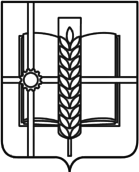 РОССИЙСКАЯ ФЕДЕРАЦИЯРОСТОВСКАЯ ОБЛАСТЬЗЕРНОГРАДСКИЙ РАЙОНМУНИЦИПАЛЬНОЕ ОБРАЗОВАНИЕ«ЗЕРНОГРАДСКОЕ ГОРОДСКОЕ  ПОСЕЛЕНИЕ»СОБРАНИЕ ДЕПУТАТОВ ЗЕРНОГРАСКОГО ГОРОДСКОГО ПОСЕЛЕНИЯРЕШЕНИЕ № 29 05.03.2022 	                                                                                                 г.ЗерноградО проблемах реализации муниципального контракта по благоустройству парка Культуры и отдыха г.Зернограда (3 этап) Собрание депутатов Зерноградского городского поселения                                          РЕШИЛО:1. Рекомендовать главе Администрации Зерноградского городского поселения усилить контроль с привлечением общественности, средства массовой информации за выполнением муниципального контракта № ф.2021.138 от 23.11.2021 с  ООО «ЗемСтрой», ИНН 6165145802.2.  Контроль за соблюдением данного вопроса возложить на постоянную комиссию по производству, строительству, транспорту, связи, ЖКХ, благоустройству и экологии Собрания депутатов Зерноградского городского поселения пятого созыва.3. Настоящее решение вступает в силу со дня его официального опубликования и соблюдения претензионного порядка.4. Опубликовать настоящее решение в официальном печатном издании Администрации Зерноградского городского поселения «Зерноград официальный» и разместить на официальном сайте Администрации Зерноградского городского поселения в информационно-телекоммуникационной сети «Интернет».Председатель Собрания депутатов-глава    Зерноградского городского поселения                                     В.И. Адаменко